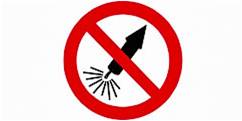 ПЕТАРДЫ         При изготовлении пиротехнических изделий используется порох и селитра, что делает их небезопасными для использования. При разрыве заряда создается давление взрыва, способное на близком расстоянии сильно повредить достаточно твердые материалы. Тем более, что заряд может оказаться значительно мощнее ожидаемого. Можно представить, что будет, если петарда взорвется прямо в руке - как минимум трудно поддающаяся лечению травма кисти, а в худшем случае -ампутация пальцев или вообще кисти рук. Ежегодно после празднования новогодних торжеств в больницы города поступают десятки человек с подобными травмами. Обычно пиротехнические изделия имеют маленький вес и достаточно малейшего препятствия или порыва ветра, чтобы траектория движения изменилась. Поэтому нельзя на сто процентов быть уверенным, что петарда полетит туда, куда ее бросили, а не в вас или в рядом стоящего. Нередки случаи, когда заряд залетал на балконы или через открытые форточки и окна в квартиры, приводя к пожару. В новогоднюю ночь люди заняты празднествами либо вообще   отсутствуют дома, находясь у кого-нибудь в гостях. Если на балкон или в форточку залетит опасный заряд, то это неминуемо приведет к пожару. Поэтому уходя, необходимо проверить, закрыты ли все форточки, балконные рамы, по возможности не хранить сгораемые материалы на балконах.                            В связи с этим учащимся категорически запрещается пользоваться петардами, а также приносить на Новогодние праздники бенгальские огни, хлопушки, фейерверки.